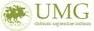 CALENDARIO ESAMI PROVVISORIO Sessione GIUGNO/LUGLIO A.A. 2011-2012Corso di Laurea in Scienze Motorie 33\SLe prenotazioni potranno essere effettuate, a partire da subito e almeno 7 giorni prima della data fissata per l'appello tramite il sistema di prenotazione on-line (link: http://w3.ced.unicz.it/prenotesami/).                          Il calendario sarà aggiornato in relazione all’arrivo delle date mancanti od eventuali necessità.Il calendario è suscettibile a variazioni a seguito dell'aggiornamento per le date mancanti o per altre necessità.DataOrarioAnnoInsegnamentoInsegnamentoInsegnamentoAulaAulaSede14-giu13:301°Sociologia applicata alle Scienze MotorieSociologia applicata alle Scienze MotorieSociologia applicata alle Scienze MotorieSAN BRUNONE DI COLONIA19-lug13:301°Sociologia applicata alle Scienze MotorieSociologia applicata alle Scienze MotorieSociologia applicata alle Scienze MotorieSAN BRUNONE DI COLONIA27-giu09:301°Anatomia UmanaAnatomia UmanaAnatomia UmanaI. EINAUDI26-lug09:301°Anatomia UmanaAnatomia UmanaAnatomia UmanaI. EINAUDI20-giu09:001°C.I. Bioenergetica delle attività motorieC.I. Bioenergetica delle attività motorieC.I. Bioenergetica delle attività motorieI.EINAUDI18-lug09:001°C.I. Bioenergetica delle attività motorieC.I. Bioenergetica delle attività motorieC.I. Bioenergetica delle attività motorieI.EINAUDI19-giu09:301°C.I. Pedagogia e didatticaC.I. Pedagogia e didatticaC.I. Pedagogia e didatticaI.EINAUDI16-lug09:301°C.I. Pedagogia e didatticaC.I. Pedagogia e didatticaC.I. Pedagogia e didatticaI.EINAUDI26-giu15:001°C. I. Teoria, metodologia delle attività motorie e sportiveC. I. Teoria, metodologia delle attività motorie e sportiveC. I. Teoria, metodologia delle attività motorie e sportiveI.EINAUDI11-lug15:001°C. I. Teoria, metodologia delle attività motorie e sportiveC. I. Teoria, metodologia delle attività motorie e sportiveC. I. Teoria, metodologia delle attività motorie e sportiveI.EINAUDI 22-giu09:001°C.I. PsicologiaC.I. PsicologiaC.I. PsicologiaI.EINAUDI 20-lug09:001°C.I. PsicologiaC.I. PsicologiaC.I. PsicologiaI.EINAUDI1°InformaticaInformaticaInformatica22-giu09:001°IngleseIngleseIngleseCAMPUS17-lug09:001°IngleseIngleseIngleseCAMPUS 25-giu14:002°Igiene generale ed applicata alle scienze motorieIgiene generale ed applicata alle scienze motorieIgiene generale ed applicata alle scienze motorieI.EINAUDI 11-lug14:002°Igiene generale ed applicata alle scienze motorieIgiene generale ed applicata alle scienze motorieIgiene generale ed applicata alle scienze motorieI.EINAUDI25-giu09:002°Fisiologia Umana e dello SportFisiologia Umana e dello SportFisiologia Umana e dello SportI.EINAUDI13-lug09:002°Fisiologia Umana e dello SportFisiologia Umana e dello SportFisiologia Umana e dello SportI.EINAUDI 22-giu09:002°Sport individualiSport individualiSport individualiI.EINAUDI 10-lug15:002°Sport individualiSport individualiSport individualiI.EINAUDI2°Sport di squadraSport di squadraSport di squadraI.EINAUDI2°Attività motoria per l'età evolutiva, adulta ed anzianaAttività motoria per l'età evolutiva, adulta ed anzianaAttività motoria per l'età evolutiva, adulta ed anziana 26-giu17:002°Attività motorie ricreativeAttività motorie ricreativeAttività motorie ricreativeI.EINAUDI unicoappelloAttività motorie ricreativeAttività motorie ricreativeAttività motorie ricreativeI.EINAUDIDataOrarioAnnoInsegnamentoInsegnamentoInsegnamentoAulaAulaSede 25-giu14:002°C.I. Organizz. e gestione delle attività sportiveC.I. Organizz. e gestione delle attività sportiveC.I. Organizz. e gestione delle attività sportiveI.EINAUDI 11-lug14:002°28-giu09:002°C.I. Elementi di dirittoC.I. Elementi di dirittoC.I. Elementi di dirittoI. EINAUDI19-lug09:002°C.I. Elementi di dirittoC.I. Elementi di dirittoC.I. Elementi di dirittoI. EINAUDI21-giu12:003°C.I. Scienze mediche applicate alle attiv. mot. e sportiveC.I. Scienze mediche applicate alle attiv. mot. e sportiveC.I. Scienze mediche applicate alle attiv. mot. e sportive09-lug09:003°C.I. Scienze mediche applicate alle attiv. mot. e sportiveC.I. Scienze mediche applicate alle attiv. mot. e sportiveC.I. Scienze mediche applicate alle attiv. mot. e sportiveda definire25-giu14:003°Attività Motoria Preventiva e CompensativaAttività Motoria Preventiva e CompensativaAttività Motoria Preventiva e CompensativaI. EINAUDI13-lug14:00I. EINAUDI19-giu10:003°Attività motoria per portatori di handicapAttività motoria per portatori di handicapAttività motoria per portatori di handicapI.EINAUDI10-lug09:003°Attività motoria per portatori di handicapAttività motoria per portatori di handicapAttività motoria per portatori di handicapI.EINAUDI26-giu09:003°Metodi di valutaz. Motoria ed attitud. dello sportMetodi di valutaz. Motoria ed attitud. dello sportMetodi di valutaz. Motoria ed attitud. dello sportI.EINAUDI11-lug09:003°Metodi di valutaz. Motoria ed attitud. dello sportMetodi di valutaz. Motoria ed attitud. dello sportMetodi di valutaz. Motoria ed attitud. dello sportI.EINAUDI27-giu09:003°Sport NatatoriSport NatatoriSport NatatoriI.EINAUDI12-lug09:003°Sport NatatoriSport NatatoriSport NatatoriI.EINAUDI18-giu10:003°C. I. Malattie dell'appar. Locom.C. I. Malattie dell'appar. Locom.C. I. Malattie dell'appar. Locom.I.EINAUDI18-lug10:003°C. I. Malattie dell'appar. Locom.C. I. Malattie dell'appar. Locom.C. I. Malattie dell'appar. Locom.I.EINAUDI18-giu10:003.V.O.Ortopedia Traumatologia e RiabilitazioneOrtopedia Traumatologia e RiabilitazioneOrtopedia Traumatologia e RiabilitazioneI.EINAUDI18-lug10:003.V.O.Ortopedia Traumatologia e RiabilitazioneOrtopedia Traumatologia e RiabilitazioneOrtopedia Traumatologia e RiabilitazioneI.EINAUDI28-giu09:00V.O.Storia e Diritto dello SportStoria e Diritto dello SportStoria e Diritto dello Sport19-lug09:00V.O.Storia e Diritto dello SportStoria e Diritto dello SportStoria e Diritto dello SportI.EINAUDI 25-giu14:001°  V.O.C.I. STATISTICA, FISICA, SOCIOLOGIA APPLICATE ALLE SCIENZE MOTORIEC.I. STATISTICA, FISICA, SOCIOLOGIA APPLICATE ALLE SCIENZE MOTORIEC.I. STATISTICA, FISICA, SOCIOLOGIA APPLICATE ALLE SCIENZE MOTORIEI.EINAUDI 11-lug14:001°  V.O.C.I. STATISTICA, FISICA, SOCIOLOGIA APPLICATE ALLE SCIENZE MOTORIEC.I. STATISTICA, FISICA, SOCIOLOGIA APPLICATE ALLE SCIENZE MOTORIEC.I. STATISTICA, FISICA, SOCIOLOGIA APPLICATE ALLE SCIENZE MOTORIEI.EINAUDIMATERIE A SCELTAMATERIE A SCELTAMATERIE A SCELTAMATERIE A SCELTAMATERIE A SCELTAMATERIE A SCELTAMATERIE A SCELTAMATERIE A SCELTAMATERIE A SCELTAARBITRI DI CALCIOBASKET ACQUATICO 20-giu 9,30TAEKWONDOPOLIGIOVINOPOLIGIOVINO